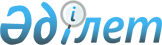 О признании утратившим силу некоторых решений акима Аягозского районаРешение акима Аягозского района Восточно-Казахстанской области от 17 августа 2015 года № 2      Примечание РЦПИ.

      В тексте документа сохранена пунктуация и орфография оригинала.

      В соответствии с пунктом 8 статьи 37 Закона Республики Казахстан от 23 января 2001 года "О местном государственном управлении и самоуправлении в Республике Казахстан", аким Аягозского района РЕШИЛ:

      1. Признать утратившими силу решения акима Аягозского района от 24 июня 2014 года № 1 "Об образовании избирательных участков по Аягозскому району" (зарегистрирован в Реестре государственной регистрации нормативных правовых актов за №3412), от 9 января 2015 года № 1 "О внесении изменения в решение акима Аягозского района от 24 июня 2014 года № 1 "Об образовании избирательных участков по Аягозскому району" (зарегистрирован в Реестре государственной регистрации нормативных правовых актов за №3679). 

      2. Контроль за исполнением настоящего решения возложить на руководителя аппарата акима района Ргаеву К.


					© 2012. РГП на ПХВ «Институт законодательства и правовой информации Республики Казахстан» Министерства юстиции Республики Казахстан
				
      Аким района

Б. Байахметов
